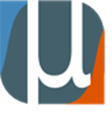 ПРОГРАММАсеминара-практикума для воспитателейТема: "Система коррекционно-развивающей работы с детьми с ОВЗ  в реализации образовательной области «Познавательное развитие"Дата проведения: 28.03.2018 г.Место проведения: ГБОУ  Гимназия № 1596 Время проведения: 9.30-12.00ВремяСодержание9.30-9.45Встреча и регистрация участников мероприятия.9.45-10.00Приветствие участников. Заведующий ДО Шемякина Маргарита Владимировна9.45-10.00Вступительное слово. «Особенности коррекционно-развивающей работы с детьми с ОВЗ в реализации образовательной области «Познание».   Старший воспитатель Авдеева Инна Евгеньевна10.00-10.30Музыкальный залНОД в старшей группе компенсирующего вида  из цикла «Учимся играя»  - 1 группа участниковВоспитатель  Соболева Елена ВасильевнаУчитель-дефектолог Колывагина Елена ВасильевнаУчитель-дефектолог Абрамова Ирина ПавловнаПедагог-психолог Панина Валентина Сергеевна    10.00-10.30Спортивный залНОД в подготовительной группе компенсирующего вида «Формирование  элементарных математических представлений и конструктивной деятельности в рамках организации проектной деятельности «Космические дали»» - 2 группа участников.Воспитатель  Малыхина Наталья МихайловнаВоспитатель  Амелькина Виктория Викторовна    Учитель-дефектолог Гвоздева Оксана ВячеславовнаУчитель-логопед Колонтаева Анна Игоревна10.30-10.40Сообщение на тему: «Развитие высших психических функций путем создания мультипликационных сюжетов».Учитель-логопед Перфилова Людмила ВалерьевнаУчитель-дефектолог Ахапкина Вера АлександровнаВоспитатель Абрамова Юлия Викторовна10.40-10.55Сообщение на тему: «Особенности психолого-педагогической работы с детьми на этапе смены образовательной ступени».Учитель-логопед Зоткина Кристина ВалерьевнаПедагог-психолог Никонова Кристина ЮрьевнаСтарший воспитатель Котова Светлана Алексеевна   10.55-11.10Сообщение на тему: «Системный подход  в организации работы службы психолого – педагогического сопровождения детей с ОВЗ  на разных образовательных ступенях». Старший методист  Зенкина Ирина Викторовна  11.10-11.25Мастер–класс для 2 группы участников на тему «Интеллектуальная игра.  Брейн-ринг».Учитель-логопед Лозина Ольга РобертовнаУчителя-дефектологи Ткач Татьяна Владимировна Рудкович Анна Викторовна 11.10-11.25Мастер–класс  для 1 группы участников на тему «Занимательные игры и игровые упражнения в формировании  элементарных математических представлений  у дошкольников».Воспитатель  Антоненко Галина Владимировна